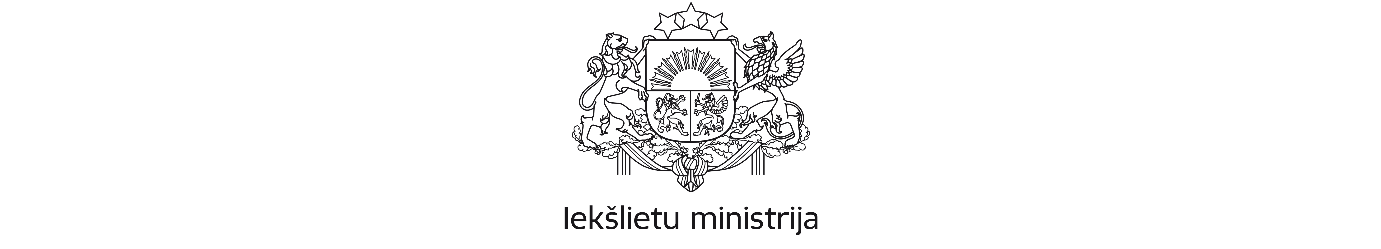 Čiekurkalna 1. līnija 1 k-2, Rīga, LV-1026; tālr. 67219263; e-pasts: pasts@iem.gov.lv; www.iem.gov.lvRīgāPar Ministru kabineta noteikumu projektu“Kārtība, kādā Izložu un azartspēļu uzraudzībasinspekcija sagatavo un nosūta lēmumu parpiekļuves ierobežošanu Latvijā nelicencētuinteraktīvo azartspēļu organizētāju tīmekļvietnēm”(VSS – 784)	Iekšlietu ministrija ir izskatījusi Satiksmes ministrijas izstrādāto Ministru kabineta noteikumu projektu “Kārtība, kādā Izložu un azartspēļu uzraudzības inspekcija sagatavo un nosūta lēmumu par piekļuves ierobežošanu Latvijā nelicencētu interaktīvo azartspēļu organizētāju tīmekļvietnēm” un atbalsta tā tālāko virzību bez iebildumiem un priekšlikumiem.Inese Sproģe, 67219534inese.sproge@iem.gov.lvDOKUMENTS PARAKSTĪTS AR DROŠU ELEKTRONISKO PARAKSTU UN SATUR LAIKA ZĪMOGU03.09.2021Nr.1-57/2417Satiksmes ministrijaUz 19.08.2021Nr.29 29.§Valsts sekretārsDimitrijs Trofimovs